Sponsorship & Donation Registration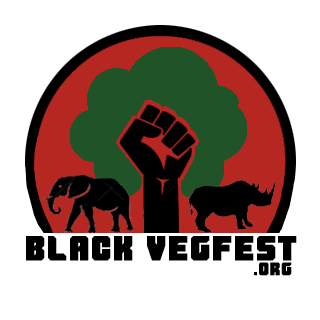 Black VegFest – BedStuy, Brooklyn Saturday August 11th 2018 10am-5pmOrganized by Grassroots Artists MovEment (G.A.ME), Inc.1958 Fulton Street #400 Brooklyn, NY 11233718-618-0533 office info@BlackVegFest.org    As of 3/17/18Black VegFest Sponsorship LevelsProduct Sponsorship Opportunities also Available***Each Increase in Level includes all previous Level Benefits***DonationG.A.ME, Inc. is a 501c3 tax-deductible organization. Donor levels $50 or more will be printed on back of souvenir programs. Donations of $1000 or more will be immortalized on plaque in descending order as the first donors of the first Black VegFest. Company/Organization: ___________________________________Contact Name: ___________________________________________Address:_________________________________________________Phone:__________________________________________________Email: __________________________________________________Website:_________________________________________________Total Amount Enclosed/Sent:_______________________________Please make checks payable to “G.A.ME, Inc.” and mail check with completed application to: 1958 Fulton Street #400 Brooklyn, NY 11233Electronic Transfer: Account: 470350856  Routing: 021000021□Level 1: $500 (30)□Level 3: $2000 (4)□Level 5: $7500 (3)Logo and link on websiteLogo & link/tag on social mediaLogo on programThank you letter+Limited grab bag for attendees (information/treats)+Banner Logo on Herkimer Street (Huge Banner advertisement June-August)+Banner Logo on 1 Stage+Sponsored Section (Kids, Fitness, Food, Animals, Health, Activist) +Thank you by Founder Pre-Keynote□Level 2: $1000 (5)□Level 4: $5000 (4)□Level 6: $10,000+ (2)+Exhibit space 10’ x 10’+6’ Table & 2 chairs provided+Goodie bag for special guests and presenters+Logo on Black VegFest T-Shirts+Logo on FRONT Black VegFest T-Shirts+Banner Logo on 2 Stages+Exhibit space 20’x 20’+Choice of exhibition space (3)+Presenting Partner+Largest Logo+Named in Press Release+Interview Mentions 